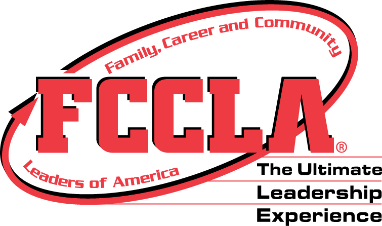 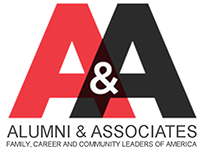 KY FCCLA Alumni & Associates KY FCCLA Homecoming: Where Your Story BeganFriday, November 16, 20186:00 PM – 10:00 PMKeene Trace Golf Club - Champion Trace Course Ballroom20 Ave of Champions, Nicholasville, KY 40356Semi-Formal Attire is RequestedName:___________________________________________________________________Spouse or Guest Name:_____________________________________________________Phone:___________________ Email:__________________________________________Address:_________________________________________________________________                                        Street			City			State		       	Zip CodeRegistration Deadline: October 15, 2018			Grand Total: $____________Please send completed form and payment to:RaAnn Miller, KY FCCLA Alumni & Associates Treasurer871 Wilmore RdNicholasville, KY 40356 (Make check payable to KY FCCLA Alumni & Associates)Date_______________________       Region__________       Membership Year:  2018-2019Membership FormFamily, Career and Community Leaders of AmericaAlumni/AssociatesPlease complete ALL of this form before mailing it or turning it in with your dues.(Mr.)(Ms.)(Mrs.)(Dr.)____________________________________________________Mailing Address_______________________________________________________City_________________________________State___________________Zip______E-mail Address________________________________________________________Phone________________________________________________________________Occupation____________________________________________________________Membership Dues:_____State Dues						$10.00_____HS Senior State Dues				$ 5.00Note:HS Seniors may pay national dues of $7.50 online using the chapterID number (this is also optional).Advisers have paid national dues with chapter Membership dues.If you are NOT an adviser but would like to join the national organization (alumni) you must send your dues in directly to national headquarters.Make check payable to KY FCCLA Alumni & Associates and give or mail to:RaAnn Miller, KY FCCLA Alumni & Associates Treasurer871 Wilmore RdNicholasville, KY 40356Date Payment Received________________